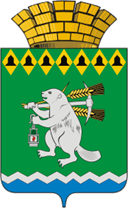 Администрация Артемовского городского округа ПОСТАНОВЛЕНИЕот ______________                                                                                  № _____-ПАОб утверждении Порядка сообщения представителю нанимателя
(работодателю) муниципальными служащими
Администрации Артемовского городского округа о
прекращении гражданства Российской Федерации, о приобретении
гражданства (подданства) иностранного государстваВ соответствии с Федеральным законом от 30 апреля 2021 года            № 116-ФЗ «О внесении изменений в отдельные законодательные акты Российской Федерации», Федеральным законом от 02 марта 2007 года           № 25-ФЗ «О муниципальной службе в Российской Федерации», руководствуясь статьями 30, 31 Устава Артемовского городского округа,ПОСТАНОВЛЯЮ: Утвердить Порядок сообщения представителю нанимателя (работодателю) муниципальными служащими Администрации Артемовского городского округа о прекращении гражданства Российской Федерации, о приобретении гражданства (подданства) иностранного государства (Приложение).2.  Постановление опубликовать в газете «Артемовский рабочий», разместить на Официальном портале правовой информации Артемовского городского округа (www.артемовский-право.рф) и официальном сайте Артемовского городского округа в информационно-телекоммуникационной сети «Интернет».3. Контроль за исполнением постановления возложить на управляющего делами Администрации Артемовского городского округа Касаткину Ю.В.Глава Артемовского городского округа 		                         К.М. Трофимов  Приложение УТВЕРЖДЕНпостановлением Администрации Артемовского городского округа от ___________ № ______-ПАПорядок сообщения представителю нанимателя (работодателю) муниципальными служащими Администрации Артемовского городского округа о прекращении гражданства Российской Федерации, о приобретении гражданства (подданства) иностранного государства1. Порядок сообщения представителю нанимателя (работодателю) муниципальными служащими Администрации Артемовского городского округа о прекращении гражданства Российской Федерации, о приобретении гражданства (подданства) иностранного государства (далее - Порядок) разработан в соответствии с пунктами 9 и 9.1 части 1 статьи 12 Федерального закона от 02 марта 2007 года № 25-ФЗ «О муниципальной службе в Российской Федерации» и устанавливает процедуру сообщения муниципальными служащими Администрации Артемовского городского округа в письменной форме представителю нанимателя (работодателю) о следующих фактах:1) о прекращении гражданства Российской Федерации либо гражданства (подданства) иностранного государства - участника международного договора Российской Федерации, в соответствии с которым иностранный гражданин имеет право находиться на муниципальной службе (далее - о прекращении гражданства);2) о приобретении гражданства (подданства) иностранного государства либо получении вида на жительство или иного документа, подтверждающего право на постоянное проживание гражданина на территории иностранного государства (далее - о приобретении гражданства).2. Муниципальный служащий обязан сообщить представителю нанимателя (работодателю) о прекращении гражданства, о приобретении гражданства в день, когда муниципальному служащему стало известно об этом, но не позднее пяти рабочих дней со дня прекращения гражданства, со дня приобретения гражданства в письменном виде по форме согласно Приложению № 1 к настоящему Порядку (далее — сообщение).3. В случае если о прекращении гражданства, о приобретении гражданства муниципальному служащему стало известно в выходные или праздничные дни, в период нахождения муниципального служащего в отпуске, командировке либо в период его временной нетрудоспособности, допускается направление сообщения представителю нанимателя (работодателю) посредством факсимильной, электронной связи с последующим представлением оригинала сообщения представителю нанимателя (работодателю) в течение первого рабочего дня после выходных или праздничных дней, окончания отпуска, командировки или периода временной нетрудоспособности соответственно.4. В сообщении указываются:1) фамилия, имя, отчество (последнее - при наличии) муниципального служащего, направившего сообщение, замещаемая им должность муниципальной службы;2) наименование государства, в котором прекращено гражданство (подданство) (Российской Федерации либо иностранного государства - участника международного договора, в соответствии с которым иностранный гражданин имеет право находиться на муниципальной службе), дата прекращения гражданства - в случае прекращения гражданства (подданства);3) наименование иностранного государства, в котором приобретено гражданство (подданство) либо получен вид на жительство или иной документ подтверждающий право на постоянное проживание гражданина на территории иностранного государства, дата приобретения гражданства либо права на постоянное проживание гражданина на территории иностранного государства - в случае приобретения гражданства (подданства) либо получения вида на жительство или иного документа, подтверждающего право на постоянное проживание гражданина на территории иностранного государства;4) дата составления сообщения и подпись муниципального служащего.К сообщению прилагаются подтверждающие документы (копии).5. Муниципальный служащий представляет сообщение главному специалисту отдела организации и обеспечения деятельности Администрации Артемовского городского округа.6. Сообщение муниципального служащего подлежит регистрации в день его поступления. В случае поступления сообщения в выходные или праздничные дни - в первый рабочий день, следующий за выходными или праздничными дням.7. Сообщение муниципального служащего подлежит обязательной регистрации в Журнале регистрации сообщений о прекращении гражданства Российской Федерации, о приобретении гражданства (подданства) иностранного государства (Приложение № 2) (далее - Журнал).8. Рассмотрение сообщения муниципального служащего осуществляет главный специалист отдела организации и обеспечения деятельности Администрации Артемовского городского округа, в ходе которого он имеет право проводить собеседование с муниципальным служащим, направившим сообщение, получать дополнительные письменные пояснения по изложенным в сообщении обстоятельствам.9. По результатам рассмотрения сообщения главный специалист отдела организации и обеспечения деятельности Администрации Артемовского городского округа готовит заключение в день регистрации сообщения, которое должно содержать:	1) информацию, изложенную в сообщении;2) информацию, полученную от муниципального служащего, направившего сообщение (при наличии);3) вывод о наличии либо отсутствии выявленных при рассмотрении сообщения нарушений требований Федерального закона от 02 марта 2007 года № 25-ФЗ «О муниципальной службе в Российской Федерации» при прохождении муниципальной службы и предложение для принятия решения в соответствии с законодательством Российской Федерации.10. Сообщение, заключение и подтверждающие документы (копии) в день регистрации сообщения направляются главным специалистом отдела организации и обеспечения деятельности Администрации Артемовского городского округа главе Артемовского городского округа для принятия решения.11. Глава Артемовского городского округа не позднее 5 рабочих дней со дня регистрации сообщения принимает решение об освобождении от замещаемой должности и увольнении муниципального служащего в соответствии с законодательством Российской Федерации, если иное не предусмотрено законодательством Российской Федерации.12. Сообщение муниципального служащего, заключение и подтверждающие документы (копии) приобщаются к личному делу муниципального служащего.Приложение № 1к Порядку сообщения представителю нанимателя (работодателю) муниципальными служащими Администрации Артемовского городского округа о прекращении гражданства Российской Федерации, о приобретении гражданства (подданства) иностранного государстваСООБЩЕНИЕмуниципального служащего Администрации Артемовского городского округа о прекращении гражданства Российской Федерации, о приобретении гражданства (подданства) иностранного государства____________________________________________________________________________(должность, фамилия, инициалы представителя нанимателя)от____________________________________(фамилия, имя, отчество муниципального служащего,_____________________________________________________замещаемая должность)В соответствии с пунктами 9 и 9.1 части 1 статьи 12 Федерального закона от 02 марта 2007 года № 25-ФЗ «О муниципальной службе в Российской Федерации» сообщаю:__________________________________________________________________ (указать наименование государства, в котором прекращено/приобретено гражданство (подданство), __________________________________________________________________дату прекращения/приобретения гражданства (подданства)Достоверность сведений, изложенных в настоящем сообщении, подтверждаю. К сообщению прилагаю следующие документы, подтверждающие прекращение гражданства Российской Федерации/приобретение гражданства (подданства) иностранного государства:1.2.«____»_____________20____г.    _________________     _________________                                                                               (подпись)                           (расшифровка подписи)Согласованиепроекта постановления Администрации Артемовского городского округа«Об утверждении Порядка сообщения представителю нанимателя(работодателю) муниципальными служащимиАдминистрации Артемовского городского округа опрекращении гражданства Российской Федерации, о приобретениигражданства (подданства) иностранного государства»Распоряжение разослать:- ведущему специалисту отдела организации и обеспечения деятельности Администрации.Исполнитель -  Черникова Н.А.телефон 5-93-07 доб.164Приложение № 2к Порядку сообщения представителю нанимателя (работодателю) муниципальными служащими Администрации Артемовского городского округа о прекращении гражданства Российской Федерации, о приобретении гражданства (подданства) иностранного государстваЖурнал регистрации сообщений о прекращении гражданства Российской Федерации, о приобретении гражданства (подданства) иностранного государстваДолжностьФамилия иинициалыСроки и результаты согласованияСроки и результаты согласованияСроки и результаты согласованияДата поступления на согласованиеДатасогласованияЗамечание иподписьуправляющий делами АдминистрацииКасаткина Ю.В.заведующий юридическим отделомПономарева Е.В.заведующий отделом организации и обеспечения деятельностиМальченко Д.П.№ п/п Дата и время поступления сообщения Ф.И.О., должность муниципального служащего, направившего сообщениеКраткое изложение содержания сообщения Ф.И.О., должность и подпись лица, принявшего сообщение Сведения о принятом по сообщению решении с указанием даты принятия решения Подпись муниципального служащего в получении копии с резолюцией руководителя органа местного самоуправления 1234567